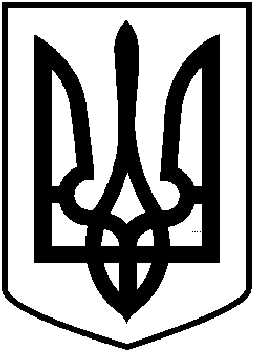       ЧОРТКІВСЬКА  МІСЬКА  РАДАДЕВ’ЯНОСТО ЧЕТВЕРТА ПОЗАЧЕРГОВА СЕСІЯ СЬОМОГО СКЛИКАННЯРІШЕННЯ05 серпня 2020 року                                                                                  № 2015                    м. ЧортківПро надання дозволу Чортківській міській раді на розроблення детального плану території для розміщення та експлуатації основних, підсобних і допоміжних будівель та споруд технічної інфраструктури (виробництва та розподілення газу, постачання пари та гарячої води, збирання, очищення та розподілення води) по вул. Олеся Гончара в м. Чорткові	З метою забезпечення перекачування побутових стоків в місті Чорткові, відповідно до статей 8, 10, 16, 19, 24 Закону України «Про регулювання містобудівної діяльності», статті 12 Закону України «Про основи містобудування», керуючись  статтею 26 Закону України «Про місцеве самоврядування в Україні», міська радаВИРІШИЛА :	1.Надати дозвіл на  розроблення детального плану території для розміщення та експлуатації основних, підсобних і допоміжних будівель та споруд технічної інфраструктури (виробництва та розподілення газу, постачання пари та гарячої води, збирання, очищення та розподілення води) по  вул. Олеся Гончара в м. Чорткові.          2.Визначити замовником розроблення детального плану території Чортківську міську раду.	3.Копію рішення направити у відділ містобудування та архітектури міської ради.	4.Контроль за виконанням рішення покласти на постійну комісію  міської ради з питань містобудування, земельних відносин, екології та сталого розвитку.     Секретар міської ради                                                          Ярослав ДЗИНДРА